23 декабря 2021 года № 597В соответствии с Градостроительным кодексом Российской Федерации, Федеральным законом от 6 октября 2003 года № 131–ФЗ «Об общих принципах организации местного самоуправления в Российской Федерации», Федеральным законом от 27 июля 2010 года № 210–ФЗ «Об организации предоставления государственных и муниципальных услуг»Чебоксарское городское Собрание депутатовР Е Ш И Л О:1. Внести в приложение № 1 к решению Чебоксарского городского Собрания депутатов от 22 декабря 2011 года № 428 «О перечне услуг, которые являются необходимыми и обязательными для предоставления муниципальных услуг органами местного самоуправления города Чебоксары и предоставляются организациями, участвующими в предоставлении муниципальных услуг, также о порядке определения размера платы за их оказание» (в редакции решений Чебоксарского городского Собрания депутатов Чувашской Республики от 14 июня 2012 года № 635, от 23 декабря 2014 года № 1793, от 15 ноября 2016 года № 520, от 26 сентября 2017 года № 898, от 25 декабря 2018 года № 1512, от 3 марта 2020 года № 2037, от 25 марта 2021 года № 174, от 10 августа 2021 года № 408) (далее – Перечень), следующие изменения:1) пункт 1 Перечня изложить в следующей редакции:«1. Получение акта о подключении (технологическом присоединении) построенного, реконструированного объекта капитального строительства 
к сетям инженерно-технического обеспечения (в случае, если такое подключение (технологическое присоединение) этого объекта предусмотрено проектной документацией) – бесплатно.»;2) в пункте 11 Перечня слова «(включая проектную документацию, в которой учтены изменения, внесенные в соответствии с частями 3.8 и 3.9 статьи 49 Градостроительного кодекса Российской Федерации)» заменить словами «(в том числе с учетом изменений, внесенных в рабочую документацию и являющихся в соответствии с частью 1.3 статьи 52 Градостроительного кодекса Российской Федерации частью такой проектной документации)».2. Настоящее решение вступает в силу со дня его официального опубликования.3. Контроль за исполнением настоящего решения возложить на постоянную комиссию Чебоксарского городского Собрания депутатов по вопросам градостроительства, землеустройства и развития территории города (А.Л. Павлов).Глава города Чебоксары	                                                         О.И. КортуновЧувашская РеспубликаЧебоксарское городскоеСобрание депутатовРЕШЕНИЕ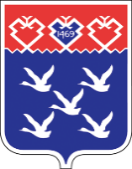 Чǎваш РеспубликиШупашкар хулиндепутатсен ПухăвĕЙЫШĂНУ